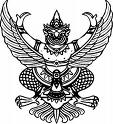 ประกาศองค์การบริหารส่วนตำบลเขากระปุกเรื่อง  แก้ไขเปลี่ยนแปลงรายละเอียดในประกาศการสรรหาและเลือกสรรบุคคลเพื่อเป็นพนักงานจ้าง ประจำปีงบประมาณ พ.ศ.๒๕๕๙ ...............................................		อาศัยอำนาจตามประกาศคณะกรรมการกลางพนักงานส่วนตำบล เรื่อง มาตรฐานทั่วไปเกี่ยวกับพนักงานจ้าง ลงวันที่ ๑๒ พฤษภาคม ๒๕๔๗ หมวด ๔ ข้อ ๑๘ ข้อ ๑๙ (๘) และมติที่ประชุมคณะกรรมการดำเนินการสรรหาและเลือกสรรบุคคลเพื่อเป็นพนักงานจ้าง ประจำปีงบประมาณ พ.ศ.๒๕๕๙ เมื่อวันที่ ๓๑ สิงหาคม ๒๕๕๙  องค์การบริหารส่วนตำบลเขากระปุก ขอแก้ไขเปลี่ยนแปลงรายละเอียดในประกาศรับสมัครบุคคลเพื่อสรรหาและเลือกสรรเพื่อเป็นพนักงานจ้าง ลงวันที่ ๒๓ สิงหาคม ๒๕๕๙ ดังนี้ ข้อ ๔ การประกาศรายชื่อผู้มีสิทธิรับการสรรหาและเลือกสรร  และกำหนดวันเวลา สถานที่ในการประเมินสมรรถนะ ข้อ ๔.๒ กำหนดการประเมินสมรรถนะในวันพุธที่ ๒๑ กันยายน ๒๕๕๙ เวลา๐๙.๐๐ น. – ๑๖.๓๐ น. ณ ที่ทำการองค์การบริหารส่วนตำบลเขากระปุก อำเภอท่ายาง จังหวัดเพชรบุรี 	จึงประกาศมาให้ทราบโดยทั่วกันประกาศ ณ วันที่  ๓๑   เดือน  สิงหาคม  พ.ศ.๒๕๕๙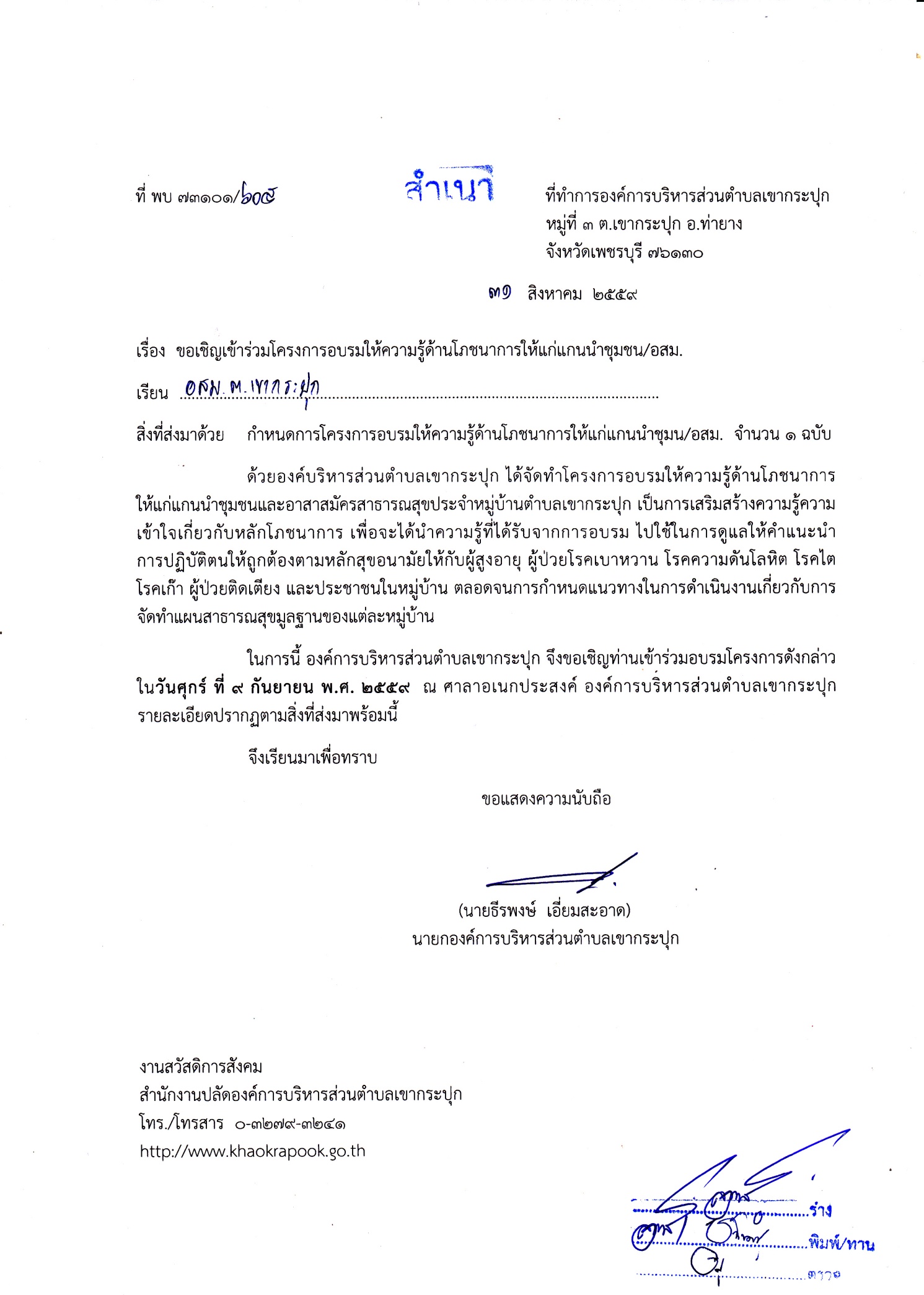                                   (นายธีรพงษ์    เอี่ยมสะอาด)                                  นายกองค์การบริหารส่วนตำบลเขากระปุก